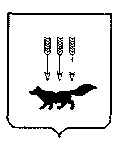 ПОСТАНОВЛЕНИЕАДМИНИСТРАЦИИ городского округа САРАНСКот   «    23   »    января     2018 г.                                                   			№ 107Об утверждении документации по планировке территории (проект межевания территории), ограниченной улицами Коммунистическая, Гагарина, Радищева, Дальняя  г. Саранска	В соответствии с Федеральным законом от 6 октября 2003 года  № 131-ФЗ                    «Об общих принципах организации местного самоуправления в Российской Федерации»,  статьями  45, 46 Градостроительного кодекса Российской Федерации, постановлением Администрации городского округа Саранск  от                      29 сентября  2017 года № 2170 « О подготовке  документации по планировке территории (проект межевания территории), ограниченной улицами Коммунистическая, Гагарина, Радищева, Дальняя г. Саранска», с учетом протокола  публичных  слушаний по подготовке документации по планировке территории  (проект межевания территории),  проведенных 17 ноября 2017 года, заключения о результатах публичных слушаний, опубликованного 20 декабря 2017 года, иных прилагаемых документов Администрация городского округа Саранск   п о с т а н о в л я е т: 1.Утвердить документацию по планировке территории (проект межевания территории), ограниченной улицами Коммунистическая, Гагарина, Радищева, Дальняя  г. Саранска согласно приложению к настоящему постановлению (заказчик – Горбунова В. Р.).2. Контроль за исполнением настоящего постановления возложить                               на Заместителя Главы городского округа Саранск – Директора Департамента перспективного развития Администрации городского округа Саранск. 3. Настоящее постановление вступает в силу со дня его официального опубликования.Глава  городского округа Саранск				                             П. Н. Тултаев				     Приложение  к постановлению Администрации городского округа Саранск от «23»  января 2018 г. № 107Состав документации по планировке территории (проект межевания территории), ограниченной улицами Коммунистическая, Гагарина, Радищева, Дальняя  г. Саранска   №п/пНаименование документа1.Пояснительная записка2.Графическая часть2.1.Схема расположения элемента планировочной структуры  2.2.Основная часть проекта межевания территории:2.2.1.Чертеж межевания  территории М 1:10002.3.Материалы по обоснования проекта межевания территории:2.3.1.Чертеж границ существующих земельных участков. Чертеж местоположения существующих объектов капитального строительства. М 1:10002.3.2.Чертеж границ зон с особыми условиями использования территории      М 1:1000